План проведения Всероссийской акции по борьбе с ВИЧ-инфекцией«СТОП, ВИЧ/СПИД», приуроченной к Всемирному дню памяти жертв СПИДав МАОУ «СОШ №2»О проведении Всероссийской акции по борьбе с ВИЧ-инфекцией «СТОП. ВИЧ/СПИД», приуроченной к Всемирному дню памяти жертв СПИДа На основании  информационного письма МИНОБРНАУКИ РОССИИ № ПЗ -246/07 от 24.04.2017 г.  о проведении Всероссийской акции «СТОП ВИЧ/СПИД», согласно письма Министерства Образования Республики Башкортостан № 16-05/95 от 28.04.2017 гПРИКАЗЫВАЮ:1.Провести в МАОУ «СОШ № 2» городского округа город Стерлитамак РБ Всероссийскую акцию по борьбе с ВИЧ-инфекцией«СТОП. ВИЧ/СПИД», приуроченную к Всемирному дню памяти жертв СПИДа  с 15 по 19 мая 2017 года.2.Утвердить и ввести в действие План проведения Всероссийской акции по борьбе с ВИЧ-инфекцией«СТОП.ВИЧ/СПИД», приуроченной к Всемирному дню памяти жертв СПИДа в МАОУ «СОШ №2» городского округа город Стерлитамак РБ (приложение № 1). 3.Заместителю директора Шурпило И.А. представить информацию о проделанной работе в срок 19.05.2017 до 12.00 ч.на эл.адрес203otdel@mail.ru4. Контроль за исполннением приказа оставляю за собой. Директор МАОУ «СОШ № 2»                    Н.Ю.ЯковлеваПриложение № 1 к приказу от 10.05.2017 г № 190-оПлан проведения Всероссийской акции по борьбе с ВИЧ-инфекцией «СТОП, ВИЧ/СПИД», приуроченной к Всемирному дню памяти жертв СПИДав МАОУ «СОШ №2»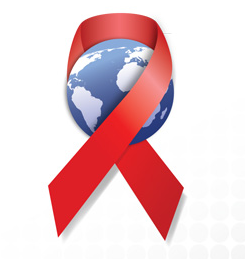 УтверждаюДиректор  МАОУ «СОШ № 2» городского округа г. Стерлитамак РБ                                                                      _________Н.Ю.Яковлева                                                                     Приказ  № 190 -о  от  10.05.2017 г№МероприятиеКлассДатаОтветственный1Просмотр презентации «Предупреждён – значит  вооружён»915.05.17Преподаватель –организатор ОБЖ Лукьянцев А.В.2Просмотр презентации «Знаменитости и наркотики»715.05.17Учитель биологии Асадуллина З.Н.3Классные часы «Будьте на страже своего здоровья»1-1115.05.17Классные руководители4Марафон «Наше будущее в наших руках!»(легкоатлетический забег)516.05.17Учитель физической культуры  Басова М.С.5Встреча с медработником «Твоё  здоровье  и ВИЧ»16.05.17Медицинская сестра Абубактрова Р.А.6Анкетирование  среди старшеклассников «Что ты знаешь о СПИДе?»1017.05.17Социальный педагог Шафикова Л.М.7Изготовление и распространение листовок «Спид – смертельная угроза человечеству»617.05.07Учитель изобразительного искусства Попова И.В.8Спортивное  мероприятие «Занимаясь спортом, сохраним здоровье!» (пионербол)619.05.17Учитель физической культуры  9Тренинги безопасного поведения  «Я умею выбирать!»815-19.05.17Педагог-психолог Цветкова Е.Е.10«Иммунитет. Развитие приобретённого иммунодефицита» (9 ,11 кл.),  «Жизненныйцикл вируса» (10  класс)9-1118.05.17Учитель биологии Борисова Ю.И.11Спортивные соревнования «Здоровье – это здорово» (веселые старты)418.05.17Учитель физической культуры  Козлова А.Н.12Размещение на сайте школы информационных материалов ко Всемирному дню профилактики СПИДа19.05.17Ответственный ра заботу школьного сайта Кривицкая И.Т.13Организация в библиотеке выставки литературы «СПИДу-нет!». 15-19.05.17Заведующая библиотекой Климова Л.М.14Мозаика рисунков «Быть здоровым – это здорово!»15-19.05.17Старшая вожатая Леонтьева В.П.15«Остановим СПИД вместе» (волейбол)9-1019.05.17Учитель физической культуры  Магадиева В.В.Башкортостан РеспубликаhыСтәрлетамак калаhыкала округы "2-се урта дөйөм белем  биреү   мәктәбе" Муниципаль автономиялы мәғариф учреждениеһы 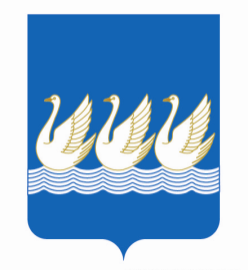 Муниципальное автономное общеобразовательное учреждение "Средняя общеобразовательная школа № 2" городского округа город СтерлитамакРеспублики БашкортостанБОЙОРОК«   10        »   05     2017         й.№ 190-оПРИКАЗ«   10     »       05          2017        г.ОзнакомленаШурпило И.А.№МероприятиеКлассДатаОтветственный1Просмотр презентации «Предупреждён – значит  вооружён»915.05.17Преподаватель –организатор ОБЖ Лукьянцев А.В.2Просмотр презентации «Знаменитости и наркотики»715.05.17Учитель биологии Асадуллина З.Н.3Классные часы «Будьте на страже своего здоровья»1-1115.05.17Классные руководители4Марафон «Наше будущее в наших руках!» (легкоатлетический забег)516.05.17Учитель физической культуры  Басова М.С.5Встреча с медработником «Твоё  здоровье  и ВИЧ»16.05.17Медицинская сестра Абубактрова Р.А.6Анкетирование  среди старшеклассников «Что ты знаешь о СПИДе?»1017.05.17Социальный педагог Шафикова Л.М.7Изготовление и распространение листовок «Спид – смертельная угроза человечеству»617.05.07Учитель изобразительного искусства Попова И.В.8Спортивное  мероприятие «Занимаясь спортом, сохраним здоровье!» (пионербол)619.05.17Учитель физической культуры  9Тренинги безопасного поведения  «Я умею выбирать!»815-19.05.17Педагог-психолог Цветкова Е.Е.10«Иммунитет. Развитие приобретённого иммунодефицита» (9 ,11 кл.),  «Жизненный цикл вируса» (10  класс)9-1118.05.17Учитель биологии Борисова Ю.И.11Спортивные соревнования «Здоровье – это здорово» (веселые старты)418.05.17Учитель физической культуры  Козлова А.Н.12Размещение на сайте школы информационных материалов ко Всемирному дню профилактики СПИДа19.05.17Ответственный ра заботу школьного сайта Кривицкая И.Т.13Организация в библиотеке выставки литературы «СПИДу-нет!». 15-19.05.17Заведующая библиотекой Климова Л.М.14Мозаика рисунков «Быть здоровым – это здорово!»15-19.05.17Старшая вожатая Леонтьева В.П.15«Остановим СПИД вместе» (волейбол)9-1019.05.17Учитель физической культуры  Магадиева В.В.